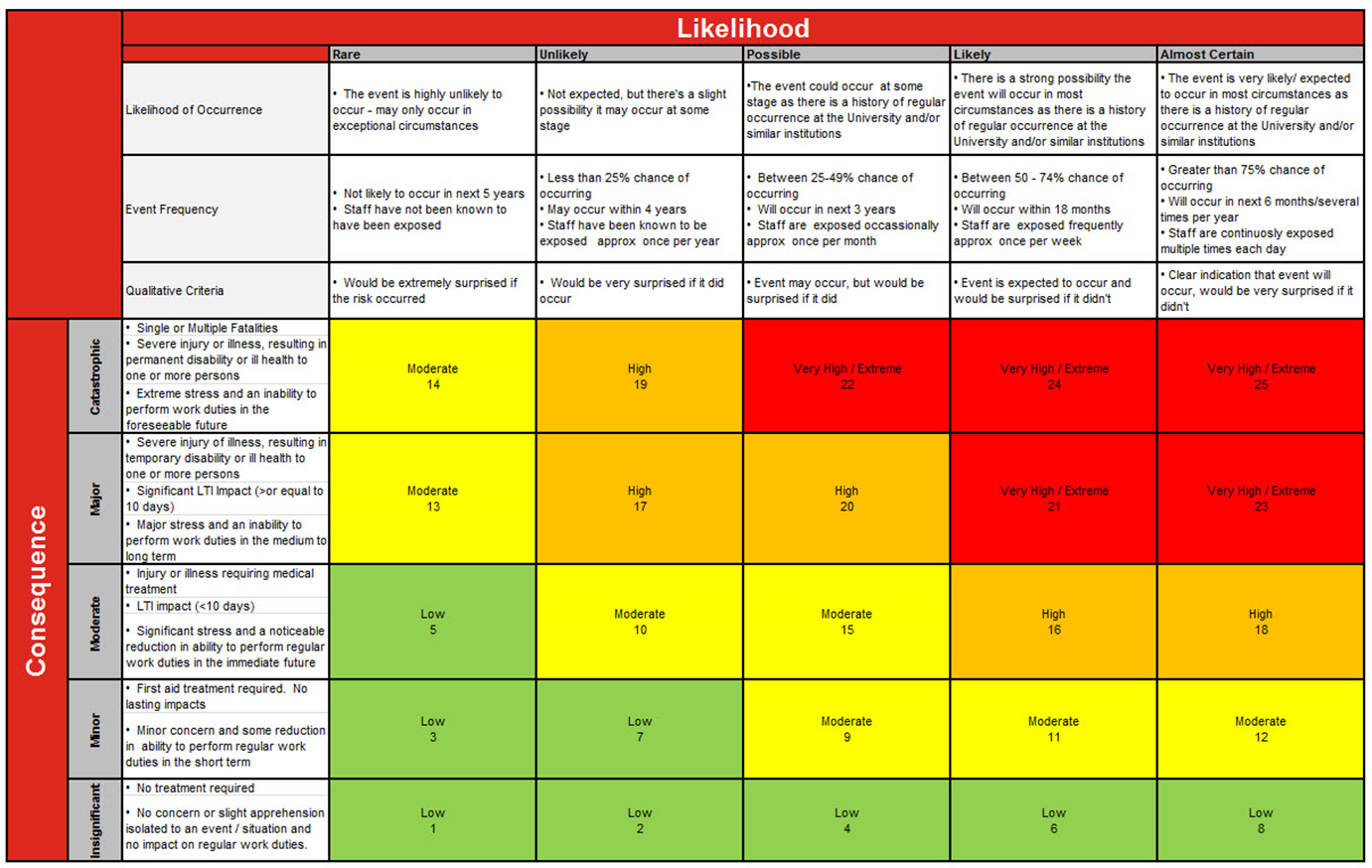 Note: Add more rows if required.Risk Assessment No: Risk Assessment No: Date: Date: Date: Version No: Version No: Activity Description: Activity Description: Activity Description: Activity Description: Activity Description: Activity Description: Activity Description: SECTION 1: General InformationSECTION 1: General InformationSECTION 1: General InformationSECTION 1: General InformationSECTION 1: General InformationSECTION 1: General InformationSECTION 1: General InformationCampus:Building / Level / Room No.:Building / Level / Room No.:Date:College / Portfolio:College / Portfolio:School / Area:Supervisor:Supervisor:Person undertaking the activity:Person undertaking the activity:Person undertaking the activity:Independent Assessor:Independent Assessor:Description of who can access the work area and when (e.g. days of the week; hours of the day) if applicable: Description of who can access the work area and when (e.g. days of the week; hours of the day) if applicable: Description of who can access the work area and when (e.g. days of the week; hours of the day) if applicable: Description of who can access the work area and when (e.g. days of the week; hours of the day) if applicable: Description of who can access the work area and when (e.g. days of the week; hours of the day) if applicable: Description of who can access the work area and when (e.g. days of the week; hours of the day) if applicable: Description of who can access the work area and when (e.g. days of the week; hours of the day) if applicable: Description of how the area is accessed (e.g. swipe card, key lock etc.) if applicable: Description of how the area is accessed (e.g. swipe card, key lock etc.) if applicable: Description of how the area is accessed (e.g. swipe card, key lock etc.) if applicable: Description of how the area is accessed (e.g. swipe card, key lock etc.) if applicable: Description of how the area is accessed (e.g. swipe card, key lock etc.) if applicable: Description of how the area is accessed (e.g. swipe card, key lock etc.) if applicable: Description of how the area is accessed (e.g. swipe card, key lock etc.) if applicable: Below is a checklist of some example hazards. Use the checklist to assist with completion of this form and use the ‘Other’ space available for any hazards identified which are not included in the checklist.All identified hazards must then be assigned to the relevant activity step in Section 4 and included in Section 5 of this document.Below is a checklist of some example hazards. Use the checklist to assist with completion of this form and use the ‘Other’ space available for any hazards identified which are not included in the checklist.All identified hazards must then be assigned to the relevant activity step in Section 4 and included in Section 5 of this document.Below is a checklist of some example hazards. Use the checklist to assist with completion of this form and use the ‘Other’ space available for any hazards identified which are not included in the checklist.All identified hazards must then be assigned to the relevant activity step in Section 4 and included in Section 5 of this document.Below is a checklist of some example hazards. Use the checklist to assist with completion of this form and use the ‘Other’ space available for any hazards identified which are not included in the checklist.All identified hazards must then be assigned to the relevant activity step in Section 4 and included in Section 5 of this document.Below is a checklist of some example hazards. Use the checklist to assist with completion of this form and use the ‘Other’ space available for any hazards identified which are not included in the checklist.All identified hazards must then be assigned to the relevant activity step in Section 4 and included in Section 5 of this document.Below is a checklist of some example hazards. Use the checklist to assist with completion of this form and use the ‘Other’ space available for any hazards identified which are not included in the checklist.All identified hazards must then be assigned to the relevant activity step in Section 4 and included in Section 5 of this document.Below is a checklist of some example hazards. Use the checklist to assist with completion of this form and use the ‘Other’ space available for any hazards identified which are not included in the checklist.All identified hazards must then be assigned to the relevant activity step in Section 4 and included in Section 5 of this document.  Allergic reaction  Animals  Animals  Biological material (e.g. bacteria, viruses)  Confined spaces  Confined spaces  Contamination of product  Damage to RMIT property  Damage to RMIT reputation  Damage to RMIT reputation  Fumes/vapours  Ergonomic hazards  Ergonomic hazards  Excavation  Extremes of heat/cold  Disruption to RMIT Operations  Disruption to RMIT Operations  Ground uneven / unstable / slippery  Inclement weather  Inclement weather  Struck by vehicle or moving object  Interaction with public  Noise  Noise  Overhead power lines  Pollution to air / waterways  Pollution to air / waterways  Insect bites  Radiation (including UV)  Lasers  Lasers Manual handling  Plant / equipment  Plant / equipment  Hazardous Chemicals  Trip hazards  UV light  UV light  Vibration  Work at heights  Work at heights  Work in isolationNOTE: If the activity involves the use of plant-machinery / hazardous manual handling / confined spaces / radiation / biohazards / lasers – you must complete the risk assessment template specific designed to address those hazard types.NOTE: If the activity involves the use of plant-machinery / hazardous manual handling / confined spaces / radiation / biohazards / lasers – you must complete the risk assessment template specific designed to address those hazard types.NOTE: If the activity involves the use of plant-machinery / hazardous manual handling / confined spaces / radiation / biohazards / lasers – you must complete the risk assessment template specific designed to address those hazard types.NOTE: If the activity involves the use of plant-machinery / hazardous manual handling / confined spaces / radiation / biohazards / lasers – you must complete the risk assessment template specific designed to address those hazard types.NOTE: If the activity involves the use of plant-machinery / hazardous manual handling / confined spaces / radiation / biohazards / lasers – you must complete the risk assessment template specific designed to address those hazard types.NOTE: If the activity involves the use of plant-machinery / hazardous manual handling / confined spaces / radiation / biohazards / lasers – you must complete the risk assessment template specific designed to address those hazard types.NOTE: If the activity involves the use of plant-machinery / hazardous manual handling / confined spaces / radiation / biohazards / lasers – you must complete the risk assessment template specific designed to address those hazard types.  Other (describe):  Other (describe):  Other (describe):  Other (describe):  Other (describe):  Other (describe):  Other (describe):SECTION 2: Risk Score MatrixSECTION 3: Controlling the HazardsSECTION 3: Controlling the HazardsWhat you should do for each stage of the risk assessment:Hierarchy of ControlProvide hazard description for every activity or process you plan to undertake.  Determine the initial risk rating (i.e. the risk without any controls in place) by referencing the Risk Score Matrix in Section 2.Specify the risk control type and control description for each hazard in Section 4. Determine the residual risk rating by again referencing the Risk Score Matrix in Section 2.Apply the Hierarchy of Controls to decrease the level of hazard/risk. Select the most effective controls in preference to least effective ones as much as practicable. Combination of control measures may be used to reduce risk. PPE is only to be used in addition to controls 1 - 4.SECTION 4: Activity AssessmentActivity / Process description(step-by-step description)Hazard identification(please specify for each step)Associated Risk(resulting in damage, injury or illness)Initial Risk RatingInitial Risk RatingInitial Risk RatingActivity / Process description(step-by-step description)Hazard identification(please specify for each step)Associated Risk(resulting in damage, injury or illness)ConsequenceLikelihoodScoreSECTION 5: Risk Control PlanSECTION 5: Risk Control PlanSECTION 5: Risk Control PlanSECTION 5: Risk Control PlanSECTION 5: Risk Control PlanSECTION 5: Risk Control PlanSECTION 5: Risk Control PlanSECTION 5: Risk Control PlanHazard / Risk(from Section 4)Risk control measures required to reduce the risk as far as practicableRisk control measures required to reduce the risk as far as practicableResidual Risk RatingResidual Risk RatingResidual Risk RatingResponsible Person(for implementation and monitoring)Date CompletedHazard / Risk(from Section 4)Select risk control(s)                          Details of risk controlsConsequenceLikelihoodScoreResponsible Person(for implementation and monitoring)Date CompletedElimination Substitution Isolation     Engineering Administration PPEElimination Substitution Isolation     Engineering Administration PPEElimination Substitution Isolation     Engineering Administration PPEElimination Substitution Isolation     Engineering Administration PPEElimination Substitution Isolation     Engineering Administration PPESECTION 6: ConsultationSECTION 6: ConsultationSECTION 6: ConsultationSECTION 6: ConsultationConsult with technical staff or equivalent (e.g. Research Officer) in the local area to ensure all RISKS AND HAZARDS have been identified and appropriate controls are in place (signature not required).Consult with technical staff or equivalent (e.g. Research Officer) in the local area to ensure all RISKS AND HAZARDS have been identified and appropriate controls are in place (signature not required).Consult with technical staff or equivalent (e.g. Research Officer) in the local area to ensure all RISKS AND HAZARDS have been identified and appropriate controls are in place (signature not required).Consult with technical staff or equivalent (e.g. Research Officer) in the local area to ensure all RISKS AND HAZARDS have been identified and appropriate controls are in place (signature not required).PositionNameComment (optional)Comment (optional)Technical Officer (or equivalent):SECTION 7: ApprovalSECTION 7: ApprovalSECTION 7: ApprovalSECTION 7: ApprovalPositionNameSignature (If soft copy, please type name)DateSupervisor: Person undertaking activity: Independent Assessor:Manager: (is required to sign off, where the residual risk score is assessed as Moderate for any risk / hazard)SECTION 8: ReviewSECTION 8: ReviewSECTION 8: ReviewSECTION 8: ReviewRisk assessment should be reviewed if any changes to the activity are made or otherwise every 12 months from date of approval (new version number required).Risk assessment should be reviewed if any changes to the activity are made or otherwise every 12 months from date of approval (new version number required).Risk assessment should be reviewed if any changes to the activity are made or otherwise every 12 months from date of approval (new version number required).Risk assessment should be reviewed if any changes to the activity are made or otherwise every 12 months from date of approval (new version number required).PositionNameSignature (If soft copy, please type name)DateComments:Comments:Comments:Comments: